COLEGIO EMILIA RIQUELMEGUIA DE APRENDIZAJE EN CASA ACTIVIDAD VIRTUAL SEMANA DEL 10 AL 14 DE AGOSTOCOLEGIO EMILIA RIQUELMEGUIA DE APRENDIZAJE EN CASA ACTIVIDAD VIRTUAL SEMANA DEL 10 AL 14 DE AGOSTOCOLEGIO EMILIA RIQUELMEGUIA DE APRENDIZAJE EN CASA ACTIVIDAD VIRTUAL SEMANA DEL 10 AL 14 DE AGOSTO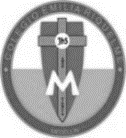 Asignatura: Edu. ReligiosaGrado:   4°Docente: Estefanía LondoñoDocente: Estefanía LondoñoLunes, 10 de agosto del 2020 Agenda virtual: Dialogo entre religiones.  (Clase virtual: 08:00am por ZOOM)                           Consulta. ¿Qué es el Parlamento Mundial de Religiones? ¿Qué es el ecumenismo?Miércoles, 12 de agosto del 2020 Agenda virtual: Continuación de la temática. (Clase virtual: 08:00am por ZOOM)                            Actividad en clase. 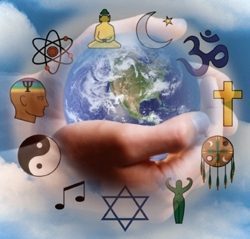 Explicación de lo consultado y conversatorio sobre el dialogo religioso. Responde y analiza… ¿Qué opinas sobre el dialogo religioso? ¿Estas de acuerdo en que exista esta organización para las religiones? ¿Cómo intentarías que tu comunidad tenga una actitud interreligiosa?  . Lunes, 10 de agosto del 2020 Agenda virtual: Dialogo entre religiones.  (Clase virtual: 08:00am por ZOOM)                           Consulta. ¿Qué es el Parlamento Mundial de Religiones? ¿Qué es el ecumenismo?Miércoles, 12 de agosto del 2020 Agenda virtual: Continuación de la temática. (Clase virtual: 08:00am por ZOOM)                            Actividad en clase. Explicación de lo consultado y conversatorio sobre el dialogo religioso. Responde y analiza… ¿Qué opinas sobre el dialogo religioso? ¿Estas de acuerdo en que exista esta organización para las religiones? ¿Cómo intentarías que tu comunidad tenga una actitud interreligiosa?  . Lunes, 10 de agosto del 2020 Agenda virtual: Dialogo entre religiones.  (Clase virtual: 08:00am por ZOOM)                           Consulta. ¿Qué es el Parlamento Mundial de Religiones? ¿Qué es el ecumenismo?Miércoles, 12 de agosto del 2020 Agenda virtual: Continuación de la temática. (Clase virtual: 08:00am por ZOOM)                            Actividad en clase. Explicación de lo consultado y conversatorio sobre el dialogo religioso. Responde y analiza… ¿Qué opinas sobre el dialogo religioso? ¿Estas de acuerdo en que exista esta organización para las religiones? ¿Cómo intentarías que tu comunidad tenga una actitud interreligiosa?  . Lunes, 10 de agosto del 2020 Agenda virtual: Dialogo entre religiones.  (Clase virtual: 08:00am por ZOOM)                           Consulta. ¿Qué es el Parlamento Mundial de Religiones? ¿Qué es el ecumenismo?Miércoles, 12 de agosto del 2020 Agenda virtual: Continuación de la temática. (Clase virtual: 08:00am por ZOOM)                            Actividad en clase. Explicación de lo consultado y conversatorio sobre el dialogo religioso. Responde y analiza… ¿Qué opinas sobre el dialogo religioso? ¿Estas de acuerdo en que exista esta organización para las religiones? ¿Cómo intentarías que tu comunidad tenga una actitud interreligiosa?  . 